Источник публикацииОфициальный интернет-портал правовой информации http://pravo.gov.ru, 16.11.2023,"Собрание законодательства РФ", 20.11.2023, N 47, ст. 8423Примечание к документуНачало действия документа - 16.11.2023 <*>.<*> Внимание! В соответствии с пунктом 5 данный документ вступил в силу со дня официального опубликования (опубликован на Официальном интернет-портале правовой информации http://pravo.gov.ru - 16.11.2023). Правила, утвержденные данным документом вступают в силу с 1 сентября 2024 года и действуют до 1 сентября 2030 года.Название документаПостановление Правительства РФ от 14.11.2023 N 1912"О порядке перехода субъектов критической информационной инфраструктуры Российской Федерации на преимущественное применение доверенных программно-аппаратных комплексов на принадлежащих им значимых объектах критической информационной инфраструктуры Российской Федерации"(вместе с "Правилами перехода субъектов критической информационной инфраструктуры Российской Федерации на преимущественное применение доверенных программно-аппаратных комплексов на принадлежащих им значимых объектах критической информационной инфраструктуры Российской Федерации")ПРАВИТЕЛЬСТВО РОССИЙСКОЙ ФЕДЕРАЦИИПОСТАНОВЛЕНИЕот 14 ноября 2023 г. N 1912О ПОРЯДКЕПЕРЕХОДА СУБЪЕКТОВ КРИТИЧЕСКОЙ ИНФОРМАЦИОННОЙИНФРАСТРУКТУРЫ РОССИЙСКОЙ ФЕДЕРАЦИИ НА ПРЕИМУЩЕСТВЕННОЕПРИМЕНЕНИЕ ДОВЕРЕННЫХ ПРОГРАММНО-АППАРАТНЫХ КОМПЛЕКСОВНА ПРИНАДЛЕЖАЩИХ ИМ ЗНАЧИМЫХ ОБЪЕКТАХ КРИТИЧЕСКОЙИНФОРМАЦИОННОЙ ИНФРАСТРУКТУРЫ РОССИЙСКОЙ ФЕДЕРАЦИИВо исполнение пункта 2 Указа Президента Российской Федерации от 30 марта 2022 г. N 166 "О мерах по обеспечению технологической независимости и безопасности критической информационной инфраструктуры Российской Федерации" Правительство Российской Федерации постановляет:1. Утвердить прилагаемые Правила перехода субъектов критической информационной инфраструктуры Российской Федерации на преимущественное применение доверенных программно-аппаратных комплексов на принадлежащих им значимых объектах критической информационной инфраструктуры Российской Федерации.2. Установить, что:переход субъектов критической информационной инфраструктуры Российской Федерации на преимущественное применение доверенных программно-аппаратных комплексов на принадлежащих им значимых объектах критической информационной инфраструктуры Российской Федерации осуществляется до 1 января 2030 г. в соответствии с Правилами, утвержденными настоящим постановлением;с 1 сентября 2024 г. не допускается использование субъектами критической информационной инфраструктуры Российской Федерации на принадлежащих им значимых объектах критической информационной инфраструктуры Российской Федерации программно-аппаратных комплексов, приобретенных субъектами критической информационной инфраструктуры Российской Федерации с 1 сентября 2024 г. и не являющихся доверенными программно-аппаратными комплексами, за исключением случаев отсутствия произведенных в Российской Федерации доверенных программно-аппаратных комплексов, являющихся аналогами приобретенных субъектами критической информационной инфраструктуры Российской Федерации программно-аппаратных комплексов. Подтверждением отсутствия произведенных в Российской Федерации доверенных программно-аппаратных комплексов, являющихся аналогами приобретенных субъектами критической информационной инфраструктуры Российской Федерации программно-аппаратных комплексов, являются заключения об отнесении продукции к промышленной продукции, не имеющей произведенных в Российской Федерации аналогов, выданные Министерством промышленности и торговли Российской Федерации в соответствии с Правилами отнесения продукции к промышленной продукции, не имеющей произведенных в Российской Федерации аналогов, утвержденными постановлением Правительства Российской Федерации от 20 сентября 2017 г. N 1135 "Об отнесении продукции к промышленной продукции, не имеющей произведенных в Российской Федерации аналогов, и внесении изменений в некоторые акты Правительства Российской Федерации".3. Определить, что федеральными органами исполнительной власти и российскими юридическими лицами, ответственными за организацию перехода субъектов критической информационной инфраструктуры Российской Федерации на преимущественное применение доверенных программно-аппаратных комплексов на принадлежащих им значимых объектах критической информационной инфраструктуры Российской Федерации в соответствующих сферах (областях) деятельности (далее - уполномоченные органы), являются:Министерство здравоохранения Российской Федерации - в сфере здравоохранения;Министерство науки и высшего образования Российской Федерации - в сфере науки;Министерство транспорта Российской Федерации - в сфере транспорта;Министерство цифрового развития, связи и массовых коммуникаций Российской Федерации - в сфере связи;Министерство энергетики Российской Федерации - в сферах энергетики и топливно-энергетического комплекса;Министерство промышленности и торговли Российской Федерации - в области оборонной, горнодобывающей, металлургической и химической промышленности;Министерство финансов Российской Федерации - в банковской сфере и иных сферах финансового рынка (за исключением вопросов организации перехода субъектов критической информационной инфраструктуры Российской Федерации, являющихся кредитными организациями или некредитными финансовыми организациями, на преимущественное применение доверенных программно-аппаратных комплексов на принадлежащих им значимых объектах критической информационной инфраструктуры Российской Федерации);Федеральная служба государственной регистрации, кадастра и картографии - в сфере государственной регистрации прав на недвижимое имущество и сделок с ним;Государственная корпорация по атомной энергии "Росатом" - в области атомной энергии;Государственная корпорация по космической деятельности "Роскосмос" - в области ракетно-космической промышленности;Центральный банк Российской Федерации - в банковской сфере и иных сферах финансового рынка (в части вопросов организации перехода субъектов критической информационной инфраструктуры Российской Федерации, являющихся кредитными организациями или некредитными финансовыми организациями, на преимущественное применение доверенных программно-аппаратных комплексов на принадлежащих им значимых объектах критической информационной инфраструктуры Российской Федерации).4. Уполномоченным органам до 1 сентября 2024 г.:определить должностное лицо в должности не ниже заместителя руководителя уполномоченного органа, ответственное за организацию перехода субъектов критической информационной инфраструктуры Российской Федерации на преимущественное применение доверенных программно-аппаратных комплексов на принадлежащих им значимых объектах критической информационной инфраструктуры Российской Федерации в соответствующих сферах (областях) деятельности;утвердить планы организации перехода субъектов критической информационной инфраструктуры Российской Федерации на преимущественное применение доверенных программно-аппаратных комплексов на принадлежащих им значимых объектах критической информационной инфраструктуры Российской Федерации в соответствующих сферах (областях) деятельности.5. Настоящее постановление вступает в силу со дня его официального опубликования, за исключением пунктов 1 и 2 настоящего постановления, которые вступают в силу с 1 сентября 2024 г. и действуют в течение 6 лет.Председатель ПравительстваРоссийской ФедерацииМ.МИШУСТИНУтвержденыпостановлением ПравительстваРоссийской Федерацииот 14 ноября 2023 г. N 1912ПРАВИЛАПЕРЕХОДА СУБЪЕКТОВ КРИТИЧЕСКОЙ ИНФОРМАЦИОННОЙИНФРАСТРУКТУРЫ РОССИЙСКОЙ ФЕДЕРАЦИИ НА ПРЕИМУЩЕСТВЕННОЕПРИМЕНЕНИЕ ДОВЕРЕННЫХ ПРОГРАММНО-АППАРАТНЫХ КОМПЛЕКСОВНА ПРИНАДЛЕЖАЩИХ ИМ ЗНАЧИМЫХ ОБЪЕКТАХ КРИТИЧЕСКОЙИНФОРМАЦИОННОЙ ИНФРАСТРУКТУРЫ РОССИЙСКОЙ ФЕДЕРАЦИИ1. Настоящие Правила определяют порядок перехода субъектов критической информационной инфраструктуры Российской Федерации на преимущественное применение доверенных программно-аппаратных комплексов на принадлежащих им значимых объектах критической информационной инфраструктуры Российской Федерации (далее - критическая информационная инфраструктура).2. Для целей настоящих Правил используются следующие понятия:"программно-аппаратный комплекс" - радиоэлектронная продукция, в том числе телекоммуникационное оборудование, программное обеспечение и технические средства, работающие совместно для выполнения одной или нескольких сходных задач;"доверенный программно-аппаратный комплекс" - программно-аппаратный комплекс, который соответствует одновременно всем критериям признания программно-аппаратных комплексов доверенными программно-аппаратными комплексами, указанным в приложении N 1;"преимущественное применение доверенных программно-аппаратных комплексов" - применение субъектами критической информационной инфраструктуры на принадлежащих им значимых объектах критической информационной инфраструктуры доверенных программно-аппаратных комплексов, доля которых по состоянию на 31 декабря 2029 г. составляет 100 процентов в общем количестве программно-аппаратных комплексов, применяемых субъектами критической информационной инфраструктуры на принадлежащих им значимых объектах критической информационной инфраструктуры.Иные понятия, используемые в настоящих Правилах, имеют значения, определенные Федеральным законом "О безопасности критической информационной инфраструктуры Российской Федерации", иными федеральными законами и нормативными правовыми актами Российской Федерации.3. Федеральные органы исполнительной власти и российские юридические лица, ответственные за организацию перехода субъектов критической информационной инфраструктуры на преимущественное применение доверенных программно-аппаратных комплексов на принадлежащих им значимых объектах критической информационной инфраструктуры в соответствующих сферах (областях) деятельности, определенные в соответствии с пунктом 3 постановления Правительства Российской Федерации от 14 ноября 2023 г. N 1912 "О порядке перехода субъектов критической информационной инфраструктуры Российской Федерации на преимущественное применение доверенных программно-аппаратных комплексов на принадлежащих им значимых объектах критической информационной инфраструктуры Российской Федерации" (далее - уполномоченные органы), разрабатывают и утверждают планы организации перехода субъектов критической информационной инфраструктуры на преимущественное применение доверенных программно-аппаратных комплексов на принадлежащих им значимых объектах критической информационной инфраструктуры в соответствующих сферах (областях) деятельности (далее - отраслевые планы перехода) по форме согласно приложению N 2.Для каждой сферы (области) деятельности уполномоченного органа разрабатывается отдельный отраслевой план перехода.Отраслевые планы перехода являются документами, содержащими служебную информацию ограниченного распространения, и имеют пометку "Для служебного пользования", если по решению уполномоченного органа им не присваивается гриф секретности.4. Отраслевые планы перехода содержат:а) план мероприятий по организации перехода субъектов критической информационной инфраструктуры на преимущественное применение доверенных программно-аппаратных комплексов на принадлежащих им значимых объектах критической информационной инфраструктуры;б) оценочные, прогнозные и фактические доли доверенных программно-аппаратных комплексов в общем количестве программно-аппаратных комплексов, применяемых субъектами критической информационной инфраструктуры на принадлежащих им значимых объектах критической информационной инфраструктуры.5. Уполномоченные органы начиная с 2026 года ежегодно, до 1 мая, обеспечивают актуализацию отраслевых планов перехода.Актуализация отраслевых планов перехода осуществляется путем утверждения уполномоченными органами отраслевых планов перехода в новой редакции после направления в Министерство промышленности и торговли Российской Федерации выписки и отчета, предусмотренных пунктом 22 настоящих Правил.6. Уполномоченные органы в течение 20 рабочих дней со дня утверждения отраслевого плана перехода (в том числе отраслевого плана перехода в новой редакции) направляют в адрес субъектов критической информационной инфраструктуры, функционирующих в соответствующих сферах (областях) деятельности, которым на основании сведений, содержащихся в реестре значимых объектов критической информационной инфраструктуры, принадлежат значимые объекты критической информационной инфраструктуры, утвержденный отраслевой план перехода и уведомляют их о необходимости разработки планов перехода субъектов критической информационной инфраструктуры на преимущественное применение доверенных программно-аппаратных комплексов на принадлежащих им значимых объектах критической информационной инфраструктуры (далее - план перехода) в соответствии с настоящими Правилами (в случае отсутствия у субъектов критической информационной инфраструктуры утвержденных планов перехода).7. Субъекты критической информационной инфраструктуры разрабатывают планы перехода по форме согласно приложению N 3.8. Планы перехода содержат:а) общие сведения о субъекте критической информационной инфраструктуры;б) перечень значимых объектов критической информационной инфраструктуры, принадлежащих субъекту критической информационной инфраструктуры, сведения о которых содержатся в реестре значимых объектов критической информационной инфраструктуры;в) сведения о программно-аппаратных комплексах, применяемых субъектом критической информационной инфраструктуры на принадлежащих ему значимых объектах критической информационной инфраструктуры;г) плановые и фактические доли доверенных программно-аппаратных комплексов в общем количестве программно-аппаратных комплексов, применяемых субъектом критической информационной инфраструктуры на принадлежащих ему значимых объектах критической информационной инфраструктуры;д) прогнозные объемы затрат субъекта критической информационной инфраструктуры на реализацию плана перехода.9. Планы перехода утверждаются руководителями субъектов критической информационной инфраструктуры.Планы перехода субъектов критической информационной инфраструктуры, являющихся учреждениями Государственной корпорации по атомной энергии "Росатом", акционерными обществами Государственной корпорации по атомной энергии "Росатом" и их дочерними обществами, а также подведомственными федеральными государственными унитарными предприятиями и федеральными государственными бюджетными учреждениями, связанными с реализацией полномочий по управлению атомной отраслью, утверждаются руководителями субъектов критической информационной инфраструктуры по согласованию с Государственной корпорацией по атомной энергии "Росатом".Планы перехода субъектов критической информационной инфраструктуры, являющихся кредитными организациями или некредитными финансовыми организациями, утверждаются руководителями субъектов критической информационной инфраструктуры по согласованию с Центральным банком Российской Федерации.10. Субъект критической информационной инфраструктуры в течение 10 рабочих дней со дня утверждения плана перехода направляет копию утвержденного плана перехода с соблюдением требований законодательства Российской Федерации о государственной тайне в уполномоченный орган, который определяется субъектом критической информационной инфраструктуры в соответствии со сферой (областью) деятельности субъекта критической информационной инфраструктуры и (или) основным видом экономической деятельности субъекта критической информационной инфраструктуры:а) до 1 января 2025 г., если сведения об объектах критической информационной инфраструктуры, принадлежащих субъекту критической информационной инфраструктуры, включены в реестр значимых объектов критической информационной инфраструктуры по состоянию на 1 сентября 2024 г.;б) в 4-месячный срок со дня получения уведомления от Федеральной службы по техническому и экспортному контролю о внесении сведений об объекте (объектах) критической информационной инфраструктуры в реестр значимых объектов критической информационной инфраструктуры, в случае присвоения объекту критической информационной инфраструктуры, принадлежащему субъекту критической информационной инфраструктуры, одной из категорий значимости после 1 сентября 2024 г.11. Уполномоченные органы осуществляют формирование и ведение реестров планов перехода в соответствующей сфере (области) деятельности (далее - отраслевые реестры планов перехода) по форме согласно приложению N 4.12. В ходе формирования и ведения отраслевых реестров планов перехода уполномоченными органами обеспечивается:а) безопасность сведений, составляющих государственную тайну, содержащихся в планах перехода и отраслевых реестрах планов перехода, в соответствии с законодательством Российской Федерации о государственной тайне;б) использование сведений о значимых объектах критической информационной инфраструктуры, содержащихся в планах перехода и отраслевых реестрах планов перехода, только в целях организации перехода субъектов критической информационной инфраструктуры на преимущественное применение доверенных программно-аппаратных комплексов на принадлежащих им значимых объектах критической информационной инфраструктуры в соответствии с настоящими Правилами.13. Уполномоченный орган в течение 30 рабочих дней со дня поступления от субъекта критической информационной инфраструктуры копии утвержденного плана перехода принимает решение о включении сведений о плане перехода в отраслевой реестр планов перехода либо об отказе во включении сведений о плане перехода в отраслевой реестр планов перехода.14. Основаниями для принятия уполномоченным органом решения об отказе во включении сведений о плане перехода в отраслевой реестр планов перехода являются:а) несоответствие плана перехода установленной форме;б) предусмотренное планом перехода целевое значение доли доверенных программно-аппаратных комплексов в общем количестве программно-аппаратных комплексов, применяемых субъектом критической информационной инфраструктуры на принадлежащих ему значимых объектах критической информационной инфраструктуры по состоянию на 31 декабря 2029 г., составляет менее 100 процентов;в) отсутствие в плане перехода сведений о значимых объектах критической информационной инфраструктуры, включенных в реестр значимых объектов критической информационной инфраструктуры, согласно выписке из реестра значимых объектов критической информационной инфраструктуры, полученной уполномоченным органом от Федеральной службы по техническому и экспортному контролю не ранее чем за 90 дней до дня поступления в уполномоченный орган от субъекта критической информационной инфраструктуры копии плана перехода;г) несоответствие сведений о значимых объектах критической информационной инфраструктуры, содержащихся в плане перехода, сведениям, содержащимся в выписке, указанной в подпункте "в" настоящего пункта;д) несоблюдение субъектом критической информационной инфраструктуры требований, предусмотренных пунктом 9 настоящих Правил.15. В случае принятия решения о включении сведений о плане перехода в отраслевой реестр планов перехода уполномоченный орган в течение 5 рабочих дней со дня принятия такого решения включает соответствующие сведения в отраслевой реестр планов перехода и направляет субъекту критической информационной инфраструктуры уведомление о включении сведений о плане перехода в отраслевой реестр планов перехода с указанием регистрационного номера плана перехода в отраслевом реестре планов перехода, даты включения сведений об актуальной редакции плана перехода в отраслевой реестр планов перехода и номера редакции плана перехода.В случае принятия решения об отказе во включении сведений о плане перехода в отраслевой реестр планов перехода уполномоченный орган в течение 5 рабочих дней со дня принятия такого решения направляет субъекту критической информационной инфраструктуры уведомление об отказе во включении сведений о плане перехода в отраслевой реестр планов перехода с указанием оснований для отказа во включении сведений о плане перехода в отраслевой реестр планов перехода, установленных пунктом 14 настоящих Правил.16. В случае наличия у уполномоченного органа информации о доверенных программно-аппаратных комплексах, имеющих функциональные, технические и (или) эксплуатационные характеристики, аналогичные характеристикам программно-аппаратных комплексов, применяемых субъектом критической информационной инфраструктуры на принадлежащих ему значимых объектах критической информационной инфраструктуры и не являющихся доверенными программно-аппаратными комплексами, уполномоченный орган направляет субъекту критической информационной инфраструктуры информацию о таких доверенных программно-аппаратных комплексах.17. Субъект критической информационной инфраструктуры вносит изменения в план перехода:а) в случае получения от уполномоченного органа уведомления, предусмотренного абзацем вторым пункта 15 настоящих Правил, - в течение 30 календарных дней со дня получения такого уведомления;б) в случае внесения сведений о значимых объектах критической информационной инфраструктуры, не указанных в актуальной редакции утвержденного плана перехода, в реестр значимых объектов критической информационной инфраструктуры - в 4-месячный срок со дня получения уведомления от Федеральной службы по техническому и экспортному контролю о внесении сведений о таких объектах в реестр значимых объектов критической информационной инфраструктуры (при наличии у субъекта критической информационной инфраструктуры утвержденного плана перехода);в) по решению субъекта критической информационной инфраструктуры, в том числе с учетом информации, указанной в пункте 16 настоящих Правил.18. Внесение изменений в план перехода осуществляется путем утверждения плана перехода в новой редакции.Копия утвержденного плана перехода в новой редакции направляется в уполномоченный орган в порядке и сроки, указанные в абзаце первом пункта 10 настоящих Правил, с указанием основания внесения изменений в план перехода в соответствии с пунктом 17 настоящих Правил.19. Уполномоченный орган в течение 30 рабочих дней со дня получения копии плана перехода, утвержденного в новой редакции, принимает решение о включении сведений о плане перехода в отраслевой реестр планов перехода либо об отказе во включении сведений о плане перехода в отраслевой реестр планов перехода в соответствии с пунктами 13 - 15 настоящих Правил.В случае внесения изменений в план перехода в соответствии с подпунктами "б" или "в" пункта 17 настоящих Правил и принятия уполномоченным органом решения о включении сведений о плане перехода, утвержденном в новой редакции, в отраслевой реестр планов перехода внесение изменений в отраслевой реестр планов перехода осуществляется путем изменения существующей реестровой записи, содержащей сведения о соответствующем плане перехода.20. Уполномоченный орган в течение 10 рабочих дней со дня включения сведений о плане перехода (в том числе о плане перехода, утвержденном в новой редакции) в отраслевой реестр планов перехода направляет с соблюдением требований законодательства Российской Федерации о государственной тайне в организацию, определенную распоряжением Правительства Российской Федерации от 29 марта 2023 г. N 757-р научно-производственным объединением, специализирующимся на разработке, производстве, технической поддержке и сервисном обслуживании доверенных программно-аппаратных комплексов для критической информационной инфраструктуры, созданным в целях реализации Указа Президента Российской Федерации от 30 марта 2022 г. N 166 "О мерах по обеспечению технологической независимости и безопасности критической информационной инфраструктуры Российской Федерации":а) выписку из плана перехода, содержащую сведения, приведенные в разделах 3 и 4 плана перехода, по форме, предусмотренной приложением N 3 к настоящим Правилам;б) сопроводительное письмо с указанием исключительно отраслевого реестра планов перехода, в который включены сведения о плане перехода, регистрационного номера плана перехода в отраслевом реестре планов перехода, даты утверждения актуальной редакции плана перехода и номера актуальной редакции плана перехода.21. Субъекты критической информационной инфраструктуры начиная с 2026 года ежегодно, до 1 марта, направляют в уполномоченные органы с соблюдением требований законодательства Российской Федерации о государственной тайне отчет о ходе реализации субъектом критической информационной инфраструктуры плана перехода за предшествующий календарный год по форме согласно приложению N 5.22. Уполномоченные органы начиная с 2026 года ежегодно, до 1 апреля, направляют в Министерство промышленности и торговли Российской Федерации выписку из отраслевого реестра планов перехода по состоянию на 31 декабря предшествующего календарного года по форме согласно приложению N 6 и отчет о ходе реализации отраслевого плана перехода за предшествующий календарный год по форме согласно приложению N 7.Выписка и отчет, указанные в настоящем пункте, являются документами, содержащими служебную информацию ограниченного распространения, и имеют пометку "Для служебного пользования", если по решению уполномоченного органа им не присваивается гриф секретности.23. Министерство промышленности и торговли Российской Федерации начиная с 2026 года ежегодно, до 1 мая, направляет в Правительство Российской Федерации сводную выписку из отраслевых реестров планов перехода по состоянию на 31 декабря предшествующего календарного года по форме согласно приложению N 8 и сводный отчет о ходе реализации отраслевых планов перехода за предшествующий календарный год по форме согласно приложению N 9.Сводная выписка и сводный отчет, указанные в настоящем пункте, являются документами, содержащими служебную информацию ограниченного распространения, и имеют пометку "Для служебного пользования", если по решению Министерства промышленности и торговли Российской Федерации им не присваивается гриф секретности.24. По запросу Аппарата Правительства Российской Федерации и (или) Министерства промышленности и торговли Российской Федерации уполномоченные органы представляют выписки из отраслевых реестров планов перехода в срок, установленный в таком запросе.По запросу Аппарата Правительства Российской Федерации Министерство промышленности и торговли Российской Федерации представляет сводную выписку из отраслевых реестров планов перехода в срок, установленный в таком запросе.25. Организация, указанная в пункте 20 настоящих Правил, начиная с 2025 года ежегодно, до 1 апреля, направляет в уполномоченные органы прогноз производства доверенных программно-аппаратных комплексов в Российской Федерации на текущий календарный год и 2 последующих календарных года.26. В целях организации перехода субъектов критической информационной инфраструктуры на преимущественное применение доверенных программно-аппаратных комплексов на принадлежащих им значимых объектах критической информационной инфраструктуры уполномоченными органами могут привлекаться отраслевые центры компетенций, в том числе созданные на базе организаций, подведомственных уполномоченным органам, или иные организации в порядке, предусмотренном законодательством Российской Федерации.Приложение N 1к Правилам перехода субъектовкритической информационнойинфраструктуры Российской Федерациина преимущественное применениедоверенных программно-аппаратныхкомплексов на принадлежащихим значимых объектах критическойинформационной инфраструктурыРоссийской ФедерацииКРИТЕРИИПРИЗНАНИЯ ПРОГРАММНО-АППАРАТНЫХ КОМПЛЕКСОВ ДОВЕРЕННЫМИПРОГРАММНО-АППАРАТНЫМИ КОМПЛЕКСАМИ1. Сведения о программно-аппаратном комплексе содержатся в едином реестре российской радиоэлектронной продукции.2. Программное обеспечение, используемое в составе программно-аппаратного комплекса, соответствует требованиям к программному обеспечению, в том числе в составе программно-аппаратных комплексов, используемому органами государственной власти, заказчиками, осуществляющими закупки в соответствии с Федеральным законом "О закупках товаров, работ, услуг отдельными видами юридических лиц" (за исключением организаций с муниципальным участием), на принадлежащих им значимых объектах критической информационной инфраструктуры Российской Федерации, утвержденным постановлением Правительства Российской Федерации от 22 августа 2022 г. N 1478 "Об утверждении требований к программному обеспечению, в том числе в составе программно-аппаратных комплексов, используемому органами государственной власти, заказчиками, осуществляющими закупки в соответствии с Федеральным законом "О закупках товаров, работ, услуг отдельными видами юридических лиц" (за исключением организаций с муниципальным участием), на принадлежащих им значимых объектах критической информационной инфраструктуры Российской Федерации, Правил согласования закупок иностранного программного обеспечения, в том числе в составе программно-аппаратных комплексов, в целях его использования заказчиками, осуществляющими закупки в соответствии с Федеральным законом "О закупках товаров, работ, услуг отдельными видами юридических лиц" (за исключением организаций с муниципальным участием), на принадлежащих им значимых объектах критической информационной инфраструктуры Российской Федерации, а также закупок услуг, необходимых для использования этого программного обеспечения на таких объектах, и Правил перехода на преимущественное использование российского программного обеспечения, в том числе в составе программно-аппаратных комплексов, заказчиками, осуществляющими закупки в соответствии с Федеральным законом "О закупках товаров, работ, услуг отдельными видами юридических лиц" (за исключением организаций с муниципальным участием), на принадлежащих им значимых объектах критической информационной инфраструктуры Российской Федерации".3. Программно-аппаратный комплекс в случае реализации в нем функции защиты информации соответствует требованиям, установленным Федеральной службой по техническому и экспортному контролю и (или) Федеральной службой безопасности Российской Федерации в пределах их полномочий, что должно быть подтверждено соответствующим документом (сертификатом).Приложение N 2к Правилам перехода субъектовкритической информационнойинфраструктуры Российской Федерациина преимущественное применениедоверенных программно-аппаратныхкомплексов на принадлежащихим значимых объектах критическойинформационной инфраструктурыРоссийской Федерации(форма)--------------------------------<1> Указываются типы программно-аппаратных комплексов, применяемых субъектами критической информационной инфраструктуры на принадлежащих им значимых объектах критической информационной инфраструктуры, функционирующими в сфере (области) деятельности уполномоченного органа.<2> При актуализации отраслевого плана перехода оценочные и прогнозные значения за предшествующие календарные годы не подлежат изменению.<3> Указывается дата утверждения первой редакции отраслевого плана перехода.<4> Оценочные и прогнозные доли доверенных программно-аппаратных комплексов в общем количестве программно-аппаратных комплексов, применяемых субъектами критической информационной инфраструктуры на принадлежащих им значимых объектах критической информационной инфраструктуры, функционирующими в сфере (области) деятельности уполномоченного органа, определяются уполномоченным органом экспертным путем.Приложение N 3к Правилам перехода субъектовкритической информационнойинфраструктуры Российской Федерациина преимущественное применениедоверенных программно-аппаратныхкомплексов на принадлежащихим значимых объектах критическойинформационной инфраструктурыРоссийской Федерации(форма)--------------------------------<1> Заполняется субъектами критической информационной инфраструктуры, утверждающими планы перехода по согласованию с соответствующими уполномоченными органами.<2> Указывается одно из следующих значений: "информационная система", "информационно-телекоммуникационная сеть", "автоматизированная система управления".<3> Указывается порядковый номер значимого объекта критической информационной инфраструктуры из раздела 2 "Перечень значимых объектов критической информационной инфраструктуры, принадлежащих субъекту критической информационной инфраструктуры, сведения о которых содержатся в реестре значимых объектов критической информационной инфраструктуры" плана перехода.<4> Указывается одно из следующих значений: "А" - для информационных систем, "Б" - для информационно-телекоммуникационных сетей, "В" - для автоматизированных систем управления.<5> Программно-аппаратные комплексы в таблице группируются по типам программно-аппаратных комплексов, перечисленных в разделе 2 "Оценочные, прогнозные и фактические доли доверенных программно-аппаратных комплексов в общем количестве программно-аппаратных комплексов, применяемых субъектами критической информационной инфраструктуры на принадлежащих им значимых объектах критической информационной инфраструктуры" плана организации перехода субъектов критической информационной инфраструктуры на преимущественное применение доверенных программно-аппаратных комплексов на принадлежащих им значимых объектах критической информационной инфраструктуры в соответствующей сфере (области) деятельности (в порядке перечисления типов программно-аппаратных комплексов в упомянутом разделе). В графе "Тип программно-аппаратных комплексов" указывается наименование одного из типов программно-аппаратных комплексов.<6> Для каждого типа программно-аппаратного комплекса указываются сначала доверенные программно-аппаратные комплексы (значение "доверенный"), затем программно-аппаратные комплексы, не являющиеся доверенными (значение "недоверенный").<7> Для вычислительной техники (сервер, система хранения данных, автоматизированное рабочее место и другое) указывается производитель оборудования, модель оборудования, количество центральных процессоров и архитектура центральных процессоров. Для телекоммуникационного оборудования (коммутатор, маршрутизатор, межсетевой экран и другое) указывается производитель оборудования, модель оборудования, максимальная канальная скорость передачи данных (в Мбит/с на порт), количество портов каждого типа и уровень оборудования в иерархии сети (оборудование уровня доступа, оборудование уровня агрегации (распределения), оборудование уровня ядра сети). Для иных видов радиоэлектронной продукции указывается производитель оборудования и модель оборудования.<8> Указывается номер реестровой записи радиоэлектронной продукции в едином реестре российской радиоэлектронной продукции либо значение "нет" в случае его отсутствия.<9> Для доверенных программно-аппаратных комплексов указывается значение "-". Для программно-аппаратных комплексов, не являющихся доверенными, указываются один или несколько номеров реестровых записей радиоэлектронной продукции в едином реестре российской радиоэлектронной продукции, являющейся аналогом радиоэлектронной продукции, используемой субъектом критической информационной инфраструктуры в составе программно-аппаратного комплекса, либо значение "нет" в случае их отсутствия.<10> Указывается класс программного обеспечения в соответствии с классификатором программ для электронных вычислительных машин и баз данных, утвержденным Министерством цифрового развития, связи и массовых коммуникаций Российской Федерации в соответствии с абзацем вторым подпункта "а" пункта 7 постановления Правительства Российской Федерации от 16 ноября 2015 г. N 1236 "Об установлении запрета на допуск программного обеспечения, происходящего из иностранных государств, для целей осуществления закупок для обеспечения государственных и муниципальных нужд".<11> Указывается номер реестровой записи программного обеспечения в едином реестре российских программ для электронных вычислительных машин и баз данных или в едином реестре программ для электронных вычислительных машин и баз данных из государств - членов Евразийского экономического союза, за исключением Российской Федерации, либо значение "нет" в случае его отсутствия.<12> Для доверенных программно-аппаратных комплексов указывается значение "-". Для программно-аппаратных комплексов, не являющихся доверенными, указываются один или несколько номеров реестровых записей программного обеспечения в едином реестре российских программ для электронных вычислительных машин и баз данных или в едином реестре программ для электронных вычислительных машин и баз данных из государств - членов Евразийского экономического союза, за исключением Российской Федерации, являющегося аналогом программного обеспечения, используемого субъектом критической информационной инфраструктуры в составе программно-аппаратного комплекса, либо значение "нет" в случае его отсутствия.<13> Указывается порядковый номер программно-аппаратного комплекса из раздела 3 "Сведения о программно-аппаратных комплексах, применяемых субъектом критической информационной инфраструктуры на принадлежащих ему значимых объектах критической информационной инфраструктуры" плана перехода.<14> В графе "Количество доверенных программно-аппаратных комплексов, штук" значения определяются следующим образом. В качестве фактического значения на дату утверждения первой редакции плана перехода для каждой позиции указывается фактическое количество доверенных программно-аппаратных комплексов с данным наименованием, применяемых субъектом критической информационной инфраструктуры на принадлежащих ему значимых объектах критической информационной инфраструктуры по состоянию на указанную дату (для программно-аппаратных комплексов с признаком "недоверенный" фактическое значение равно нулю). В качестве планового значения на соответствующую дату для каждой позиции указывается плановое количество доверенных программно-аппаратных комплексов с аналогичными характеристиками, которые будут применяться субъектом критической информационной инфраструктуры на принадлежащих ему значимых объектах критической информационной инфраструктуры по состоянию на указанную дату (в том числе взамен программно-аппаратных комплексов с признаком "недоверенный"). Плановое значение определяется в предположении, что на рынке имеется (появится) достаточное количество доверенных программно-аппаратных комплексов с необходимыми характеристиками.<15> В графе "Общее количество программно-аппаратных комплексов, штук" значения определяются следующим образом. В качестве фактического значения на дату утверждения первой редакции плана перехода для каждой позиции указывается фактическое общее количество программно-аппаратных комплексов с данным наименованием, применяемых субъектом критической информационной инфраструктуры на принадлежащих ему значимых объектах критической информационной инфраструктуры по состоянию на указанную дату. В качестве планового значения на соответствующую дату для каждой позиции указывается плановое общее количество программно-аппаратных комплексов с аналогичными характеристиками (как доверенных, так и не являющихся доверенными), которые будут применяться субъектом критической информационной инфраструктуры на принадлежащих ему значимых объектах критической информационной инфраструктуры по состоянию на указанную дату. Значение общего количества применяемых программно-аппаратных комплексов не может быть меньше количества применяемых доверенных программно-аппаратных комплексов по состоянию на соответствующую дату.<16> Доля доверенных программно-аппаратных комплексов в общем количестве программно-аппаратных комплексов, применяемых субъектом критической информационной инфраструктуры на принадлежащих ему значимых объектах критической информационной инфраструктуры по состоянию на соответствующую дату, определяется для каждой позиции как отношение количества доверенных программно-аппаратных комплексов по состоянию на данную дату к общему количеству применяемых программно-аппаратных комплексов на данную дату, выраженное в процентах.<17> Указывается дата утверждения первой редакции плана перехода.<18> В позициях "Всего по типу" значения определяются следующим образом: количество доверенных программно-аппаратных комплексов - как сумма значений доверенных программно-аппаратных комплексов данного типа по состоянию на соответствующую дату; общее количество программно-аппаратных комплексов - как сумма значений общего количества программно-аппаратных комплексов данного типа по состоянию на соответствующую дату; доля доверенных программно-аппаратных комплексов в общем количестве программно-аппаратных комплексов - как отношение количества доверенных программно-аппаратных комплексов данного типа к общему количеству программно-аппаратных комплексов данного типа по состоянию на соответствующую дату, выраженное в процентах.<19> В позиции "Итого по всем типам программно-аппаратных комплексов" значения определяются следующим образом: количество доверенных программно-аппаратных комплексов - как сумма значений доверенных программно-аппаратных комплексов по всем типам доверенных программно-аппаратных комплексов по состоянию на соответствующую дату; общее количество программно-аппаратных комплексов - как сумма значений общего количества программно-аппаратных комплексов по всем типам доверенных программно-аппаратных комплексов по состоянию на соответствующую дату; доля доверенных программно-аппаратных комплексов в общем количестве программно-аппаратных комплексов - как отношение количества доверенных программно-аппаратных комплексов, указанных в данной позиции, к общему количеству программно-аппаратных комплексов, указанных в данной позиции, по состоянию на соответствующую дату, выраженное в процентах.Приложение N 4к Правилам перехода субъектовкритической информационнойинфраструктуры Российской Федерациина преимущественное применениедоверенных программно-аппаратныхкомплексов на принадлежащихим значимых объектах критическойинформационной инфраструктурыРоссийской Федерации(форма)--------------------------------<1> Указывается количество значимых объектов критической информационной инфраструктуры, сведения о которых содержатся в разделе 2 "Перечень значимых объектов критической информационной инфраструктуры, принадлежащих субъекту критической информационной инфраструктуры, сведения о которых содержатся в реестре значимых объектов критической информационной инфраструктуры" плана перехода.<2> Для каждого показателя указываются плановые значения из позиции "Итого по всем типам программно-аппаратных комплексов" по состоянию на соответствующую дату, содержащиеся в разделе 4 "Плановые и фактические доли доверенных программно-аппаратных комплексов в общем количестве программно-аппаратных комплексов, применяемых субъектом критической информационной инфраструктуры на принадлежащих ему значимых объектах критической информационной инфраструктуры" плана перехода данного субъекта критической информационной инфраструктуры.<3> В качестве фактических значений каждого показателя на дату утверждения первой редакции плана перехода данного субъекта критической информационной инфраструктуры указываются фактические значения из позиции "Итого по всем типам программно-аппаратных комплексов" по состоянию на дату утверждения первой редакции плана перехода, содержащиеся в разделе 4 "Плановые и фактические доли доверенных программно-аппаратных комплексов в общем количестве программно-аппаратных комплексов, применяемых субъектом критической информационной инфраструктуры на принадлежащих ему значимых объектах критической информационной инфраструктуры" плана перехода данного субъекта критической информационной инфраструктуры. В качестве фактических значений каждого показателя на иную отчетную дату указываются фактические значения из позиции "Итого по всем типам программно-аппаратных комплексов", содержащиеся в разделе 1 "Плановые и фактические доли доверенных программно-аппаратных комплексов в общем количестве программно-аппаратных комплексов, применяемых субъектом критической информационной инфраструктуры Российской Федерации на принадлежащих ему значимых объектах критической информационной инфраструктуры Российской Федерации" отчета о ходе реализации плана перехода данного субъекта критической информационной инфраструктуры за соответствующий календарный год.<4> Указывается значение на пересечении позиции "Итого по всем типам программно-аппаратных комплексов" и графы "Всего" раздела 5 "Прогнозные объемы затрат субъекта критической информационной инфраструктуры на реализацию плана перехода субъекта критической информационной инфраструктуры на преимущественное применение доверенных программно-аппаратных комплексов на принадлежащих ему значимых объектах критической информационной инфраструктуры" плана перехода данного субъекта критической информационной инфраструктуры.Приложение N 5к Правилам перехода субъектовкритической информационнойинфраструктуры Российской Федерациина преимущественное применениедоверенных программно-аппаратныхкомплексов на принадлежащихим значимых объектах критическойинформационной инфраструктурыРоссийской Федерации(форма)--------------------------------<1> Указывается предшествующий (отчетный) календарный год.<2> Указываются плановые значения количества доверенных программно-аппаратных комплексов, общего количества программно-аппаратных комплексов и долей доверенных программно-аппаратных комплексов в общем количестве программно-аппаратных комплексов, применяемых субъектом критической информационной инфраструктуры Российской Федерации (далее - критическая информационная инфраструктура) на принадлежащих ему значимых объектах критической информационной инфраструктуры, предусмотренные разделом 4 "Плановые и фактические доли доверенных программно-аппаратных комплексов в общем количестве программно-аппаратных комплексов, применяемых субъектом критической информационной инфраструктуры на принадлежащих ему значимых объектах критической информационной инфраструктуры" плана перехода субъекта критической информационной инфраструктуры на преимущественное применение доверенных программно-аппаратных комплексов на принадлежащих ему значимых объектах критической информационной инфраструктуры, для каждого типа программно-аппаратных комплексов (на основании значений позиций "Всего по типу" и "Итого по всем типам программно-аппаратных комплексов" по состоянию на соответствующую дату).<3> Указываются фактические значения количества доверенных программно-аппаратных комплексов и общего количества программно-аппаратных комплексов, применяемых субъектом критической информационной инфраструктуры на принадлежащих ему значимых объектах критической информационной инфраструктуры, по состоянию на отчетную дату для каждого типа программно-аппаратных комплексов. Для позиции "Итого по всем типам программно-аппаратных комплексов" фактическое значение определяется как сумма соответствующих фактических значений по позициям, содержащим данные по типам программно-аппаратных комплексов.<4> Указываются фактические доли доверенных программно-аппаратных комплексов в общем количестве программно-аппаратных комплексов, применяемых субъектом критической информационной инфраструктуры на принадлежащих ему значимых объектах критической информационной инфраструктуры, по состоянию на отчетную дату для каждого типа программно-аппаратных комплексов и для позиции "Итого по всем типам программно-аппаратных комплексов", которые определяются как отношение фактических значений количества доверенных программно-аппаратных комплексов к общему количеству программно-аппаратных комплексов по соответствующим позициям.<5> Раздел заполняется в случае недостижения плановых долей доверенных программно-аппаратных комплексов в общем количестве программно-аппаратных комплексов, применяемых субъектом критической информационной инфраструктуры на принадлежащих ему значимых объектах критической информационной инфраструктуры, хотя бы по одному типу программно-аппаратных комплексов.Приложение N 6к Правилам перехода субъектовкритической информационнойинфраструктуры Российской Федерациина преимущественное применениедоверенных программно-аппаратныхкомплексов на принадлежащихим значимых объектах критическойинформационной инфраструктурыРоссийской Федерации(форма)--------------------------------<1> Значение определяется на основании данных, содержащихся в выписке из реестра значимых объектов критической информационной инфраструктуры по состоянию на отчетную дату, полученной уполномоченным органом от Федеральной службы по техническому и экспортному контролю в установленном порядке.<2> Указывается сумма значений, содержащихся в графе "Количество значимых объектов критической информационной инфраструктуры, сведения о которых содержатся в актуальной редакции плана перехода" раздела 1 "Сведения о планах перехода субъектов критической информационной инфраструктуры Российской Федерации на преимущественное применение доверенных программно-аппаратных комплексов на принадлежащих им значимых объектах критической информационной инфраструктуры Российской Федерации" реестра планов перехода в соответствующей сфере (области) деятельности по состоянию на отчетную дату.<3> Указываются суммы соответственно плановых и фактических значений, указанных в позициях "Количество доверенных программно-аппаратных комплексов, штук" раздела 2 "Сведения о программно-аппаратных комплексах, содержащиеся в планах перехода и отчетах о реализации планов перехода за соответствующий календарный год" реестра планов перехода в соответствующей сфере (области) деятельности по состоянию на отчетную дату.<4> Указываются суммы соответственно плановых и фактических значений, указанных в позициях "Общее количество программно-аппаратных комплексов, штук" раздела 2 "Сведения о программно-аппаратных комплексах, содержащиеся в планах перехода и отчетах о реализации планов перехода за соответствующий календарный год" реестра планов перехода в соответствующей сфере (области) деятельности по состоянию на отчетную дату.<5> Плановые и фактические значения долей доверенных программно-аппаратных комплексов в общем количестве программно-аппаратных комплексов, применяемых субъектами критической информационной инфраструктуры, функционирующими в соответствующей сфере (области), на принадлежащих им значимых объектах критической информационной инфраструктуры, по состоянию на отчетную дату определяются как отношения плановых и фактических значений из позиции 5 настоящей выписки соответственно к плановым и фактическим значениям из позиции 6 настоящей выписки, выраженные в процентах.<6> Указывается сумма значений, содержащихся на пересечении позиций "Прогнозный объем затрат субъекта критической информационной инфраструктуры на реализацию плана перехода, млн. рублей" и графы "Значение показателя за 2025 - 2029 годы" раздела 2 "Сведения о программно-аппаратных комплексах, содержащиеся в планах перехода и отчетах о реализации планов перехода за соответствующий календарный год" реестра планов перехода в соответствующей сфере (области) деятельности.Приложение N 7к Правилам перехода субъектовкритической информационнойинфраструктуры Российской Федерациина преимущественное применениедоверенных программно-аппаратныхкомплексов на принадлежащихим значимых объектах критическойинформационной инфраструктурыРоссийской Федерации(форма)--------------------------------<1> Указывается предшествующий (отчетный) календарный год.<2> Указываются фактические значения количества доверенных программно-аппаратных комплексов и общего количества программно-аппаратных комплексов, применяемых субъектами критической информационной инфраструктуры Российской Федерации (далее - критическая информационная инфраструктура) на принадлежащих им значимых объектах критической информационной инфраструктуры, функционирующими в сфере (области) деятельности уполномоченного органа, на отчетную дату. При этом упомянутые фактические значения определяются как суммы фактических значений по соответствующим позициям и графам всех отчетов о ходе реализации планов перехода субъектов критической информационной инфраструктуры на преимущественное применение доверенных программно-аппаратных комплексов на принадлежащих им значимых объектах критической информационной инфраструктуры за предшествующий календарный год (в части субъектов критической информационной инфраструктуры, функционирующих в сфере (области) деятельности уполномоченного органа).<3> Указываются прогнозные доли доверенных программно-аппаратных комплексов в общем количестве программно-аппаратных комплексов, применяемых субъектами критической информационной инфраструктуры на принадлежащих им значимых объектах критической информационной инфраструктуры, предусмотренные разделом 2 "Оценочные, прогнозные и фактические доли доверенных программно-аппаратных комплексов в общем количестве программно-аппаратных комплексов, применяемых субъектами критической информационной инфраструктуры на принадлежащих им значимых объектах критической информационной инфраструктуры" плана организации перехода субъектов критической информационной инфраструктуры на преимущественное применение доверенных программно-аппаратных комплексов на принадлежащих им значимых объектах критической информационной инфраструктуры, для каждого типа программно-аппаратных комплексов и для позиции "Итого по всем типам программно-аппаратных комплексов" по состоянию на соответствующую дату.<4> Указываются фактические доли доверенных программно-аппаратных комплексов в общем количестве программно-аппаратных комплексов, применяемых субъектами критической информационной инфраструктуры на принадлежащих им значимых объектах критической информационной инфраструктуры, по состоянию на отчетную дату для каждого типа программно-аппаратных комплексов и для позиции "Итого по всем типам программно-аппаратных комплексов", которые определяются как отношение фактических значений количества доверенных программно-аппаратных комплексов к общему количеству программно-аппаратных комплексов по соответствующим позициям.<5> Раздел заполняется в случае недостижения прогнозных долей доверенных программно-аппаратных комплексов в общем количестве программно-аппаратных комплексов, применяемых субъектами критической информационной инфраструктуры на принадлежащих им значимых объектах критической информационной инфраструктуры, хотя бы по одному типу программно-аппаратных комплексов.Приложение N 8к Правилам перехода субъектовкритической информационнойинфраструктуры Российской Федерациина преимущественное применениедоверенных программно-аппаратныхкомплексов на принадлежащихим значимых объектах критическойинформационной инфраструктурыРоссийской Федерации(форма)                              СВОДНАЯ ВЫПИСКА             из реестров планов перехода субъектов критической            информационной инфраструктуры Российской Федерации      на преимущественное применение доверенных программно-аппаратных       комплексов на принадлежащих им значимых объектах критической            информационной инфраструктуры Российской Федерации              по состоянию на 31 декабря _________________ г.                                          (предшествующий                                          календарный год)--------------------------------<1> Значения показателей в позициях 1 - 6 и 8 сводной выписки из реестров планов перехода по состоянию на отчетную дату определяются как суммы соответствующих значений, приведенных в позициях 1 - 6 и 8 выписок из реестров планов перехода во всех сферах (областях) деятельности по состоянию на отчетную дату. Значения показателей в позиции 7 сводной выписки из реестров планов перехода по состоянию на отчетную дату определяются как отношения плановых и фактических значений из позиции 5 сводной выписки из реестров планов перехода соответственно к плановым и фактическим значениям из позиции 6 сводной выписки из реестров планов перехода, выраженные в процентах.Приложение N 9к Правилам перехода субъектовкритической информационнойинфраструктуры Российской Федерациина преимущественное применениедоверенных программно-аппаратныхкомплексов на принадлежащихим значимых объектах критическойинформационной инфраструктурыРоссийской Федерации(форма)                               СВОДНЫЙ ОТЧЕТ          о ходе реализации планов организации перехода субъектов      критической информационной инфраструктуры Российской Федерации      на преимущественное применение доверенных программно-аппаратных       комплексов на принадлежащих им значимых объектах критической            информационной инфраструктуры Российской Федерации                  за ________________________________ год                     (предшествующий календарный год)--------------------------------<1> Указывается предшествующий (отчетный) календарный год.<2> Для позиций, содержащих прогнозные и фактические значения показателей по сферам (областям) деятельности, указываются прогнозные и фактические значения, приведенные в позиции "Итого по всем типам программно-аппаратных комплексов" раздела 1 "Прогнозные и фактические доли доверенных программно-аппаратных комплексов в общем количестве программно-аппаратных комплексов, применяемых субъектами критической информационной инфраструктуры Российской Федерации на принадлежащих им значимых объектах критической информационной инфраструктуры Российской Федерации" всех отчетов о ходе реализации планов организации перехода субъектов критической информационной инфраструктуры Российской Федерации (далее - критическая информационная инфраструктура) на преимущественное применение доверенных программно-аппаратных комплексов на принадлежащих им значимых объектах критической информационной инфраструктуры в соответствующей сфере (области) деятельности за предшествующий (отчетный) календарный год.Для позиций, содержащих прогнозные и фактические значения показателей по типам программно-аппаратных комплексов, указываются прогнозные и фактические значения, приведенные в соответствующих позициях раздела 1 "Прогнозные и фактические доли доверенных программно-аппаратных комплексов в общем количестве программно-аппаратных комплексов, применяемых субъектами критической информационной инфраструктуры Российской Федерации на принадлежащих им значимых объектах критической информационной инфраструктуры Российской Федерации" всех отчетов о ходе реализации планов организации перехода субъектов критической информационной инфраструктуры на преимущественное применение доверенных программно-аппаратных комплексов на принадлежащих им значимых объектах критической информационной инфраструктуры в соответствующей сфере (области) деятельности за предшествующий (отчетный) календарный год.Для позиции "Итого по всем сферам (областям) деятельности": фактическое значение в графе "Количество доверенных программно-аппаратных комплексов, штук" определяется как сумма значений количества доверенных программно-аппаратных комплексов, применяемых во всех сферах (областях) деятельности; фактическое значение в графе "Общее количество программно-аппаратных комплексов, штук" определяется как сумма значений количества программно-аппаратных комплексов, применяемых во всех сферах (областях) деятельности; фактическое значение в графе "Доля доверенных программно-аппаратных комплексов в общем количестве программно-аппаратных комплексов, процентов" определяется как отношение фактического значения в графе "Количество доверенных программно-аппаратных комплексов, штук" к фактическому значению в графе "Общее количество программно-аппаратных комплексов, штук", выраженное в процентах (прогнозное значение не определяется).<3> Раздел заполняется в случае недостижения прогнозных долей доверенных программно-аппаратных комплексов в общем количестве программно-аппаратных комплексов, применяемых субъектами критической информационной инфраструктуры на принадлежащих им значимых объектах критической информационной инфраструктуры, хотя бы в одной сфере (области) деятельности.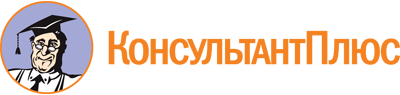 Постановление Правительства РФ от 14.11.2023 N 1912
"О порядке перехода субъектов критической информационной инфраструктуры Российской Федерации на преимущественное применение доверенных программно-аппаратных комплексов на принадлежащих им значимых объектах критической информационной инфраструктуры Российской Федерации"
(вместе с "Правилами перехода субъектов критической информационной инфраструктуры Российской Федерации на преимущественное применение доверенных программно-аппаратных комплексов на принадлежащих им значимых объектах критической информационной инфраструктуры Российской Федерации")Документ предоставлен КонсультантПлюс

www.consultant.ru

Дата сохранения: 01.12.2023
 КонсультантПлюс: примечание.П. 1 вступает в силу с 01.09.2024 и действует до 01.09.2030.КонсультантПлюс: примечание.П. 2 вступает в силу с 01.09.2024 и действует до 01.09.2030.УТВЕРЖДЕНОУТВЕРЖДЕНОУТВЕРЖДЕНО(дата утверждения)(номер редакции)(должность уполномоченного должностного лица)(должность уполномоченного должностного лица)(должность уполномоченного должностного лица)(подпись)(ф.и.о.)МПМПМППЛАН ОРГАНИЗАЦИИ ПЕРЕХОДАсубъектов критической информационной инфраструктуры Российской Федерации на преимущественное применение доверенных программно-аппаратных комплексов на принадлежащих им значимых объектах критической информационной инфраструктуры Российской Федерациив __________________________________________________________(сфера (область) деятельности уполномоченного органа)Раздел 1. План мероприятий по организации перехода субъектов критической информационной инфраструктуры Российской Федерации на преимущественное применение доверенных программно-аппаратных комплексов на принадлежащих им значимых объектах критической информационной инфраструктуры Российской ФедерацииN п/пМероприятиеОтветственный уполномоченный орган и его структурное подразделениеСрок и периодичность выполненияОжидаемый результат1.Определение субъектов критической информационной инфраструктуры Российской Федерации (далее - критическая информационная инфраструктура), функционирующих в сфере (области) деятельности уполномоченного органа, на основе выписки из реестра значимых объектов критической информационной инфраструктуры, полученной уполномоченным органом от Федеральной службы по техническому и экспортному контролю в установленном порядке, и иных источников данныхуполномоченный орган,структурное подразделение уполномоченного органадо 1 сентября 2024 г.,далее - ежеквартально, до 20-го числа первого месяца очередного кварталасформирован с учетом требований законодательства Российской Федерации о государственной тайне перечень субъектов критической информационной инфраструктуры, функционирующих в сфере (области) деятельности уполномоченного органа, обеспечена его регулярная актуализация2.Сбор и анализ информации о программно-аппаратных комплексах, применяемых субъектами критической информационной инфраструктуры на принадлежащих им значимых объектах критической информационной инфраструктуры, функционирующими в сфере (области) деятельности уполномоченного органауполномоченный орган,структурное подразделение уполномоченного органадо 1 сентября 2024 г.,далее - ежегодно,до 1 апрелясформирован перечень типов программно-аппаратных комплексов, применяемых субъектами критической информационной инфраструктуры на принадлежащих им значимых объектах критической информационной инфраструктуры, функционирующими в сфере (области) деятельности уполномоченного органа, исходя из функционального назначения программно-аппаратных комплексов.Определены экспертным путем оценочные и прогнозные доли доверенных программно-аппаратных комплексов в общем количестве программно-аппаратных комплексов, применяемых субъектами критической информационной инфраструктуры на принадлежащих им значимых объектах критической информационной инфраструктуры, функционирующими в сфере (области) деятельности уполномоченного органа3.Направление в адрес субъектов критической информационной инфраструктуры, функционирующих в сфере (области) деятельности уполномоченного органа, которым на основании сведений, содержащихся в реестре значимых объектов критической информационной инфраструктуры, принадлежат значимые объекты критической информационной инфраструктуры, утвержденного плана организации перехода субъектов критической информационной инфраструктуры на преимущественное применение доверенных программно-аппаратных комплексов на принадлежащих им значимых объектах критической информационной инфраструктуры (далее - отраслевой план перехода) и уведомления о необходимости разработки планов перехода субъектов критической информационной инфраструктуры на преимущественное применение доверенных программно-аппаратных комплексов на принадлежащих им значимых объектах критической информационной инфраструктуры (далее - план перехода) (в случае отсутствия у субъектов критической информационной инфраструктуры утвержденных планов перехода)уполномоченный орган,структурное подразделение уполномоченного органав течение 20 рабочих дней со дня утверждения отраслевого плана перехода (в том числе отраслевого плана перехода в новой редакции)субъектами критической информационной инфраструктуры, функционирующими в сфере (области) деятельности уполномоченного органа, которым на основании сведений, содержащихся в реестре значимых объектов критической информационной инфраструктуры, принадлежат значимые объекты критической информационной инфраструктуры, получены утвержденный отраслевой план перехода и уведомления о необходимости разработки планов перехода (в случае отсутствия у субъектов критической информационной инфраструктуры утвержденных планов перехода)4.Формирование и ведение реестров планов перехода в соответствующей сфере (области) деятельности (далее - отраслевой реестр планов перехода)уполномоченный орган,структурное подразделение уполномоченного органадо 1 сентября 2024 г.,далее - постоянносформированы с учетом требований законодательства Российской Федерации о государственной тайне отраслевые реестры планов перехода для каждой сферы (области) деятельности уполномоченного органа и осуществляется их ведение.Обеспечено направление необходимых сведений из планов перехода в соответствующее научно-производственное объединение5.Мониторинг рынка доверенных программно-аппаратных комплексов в Российской Федерации в сфере (области) деятельности уполномоченного органауполномоченный орган,структурное подразделение уполномоченного органапостояннов случае наличия у уполномоченного органа информации о доверенных программно-аппаратных комплексах, имеющих функциональные, технические и (или) эксплуатационные характеристики, аналогичные характеристикам программно-аппаратных комплексов, применяемых субъектом критической информационной инфраструктуры на принадлежащих ему значимых объектах критической информационной инфраструктуры и не являющихся доверенными программно-аппаратными комплексами, уполномоченным органом обеспечено направление субъекту критической информационной инфраструктуры информации о таких доверенных программно-аппаратных комплексах6.Формирование выписки из отраслевого реестра планов перехода по состоянию на 31 декабря предшествующего календарного года и отчета о ходе реализации отраслевого плана перехода за предшествующий календарный год по установленной формеуполномоченный орган,структурное подразделение уполномоченного органадо 1 апреля 2026 г.,далее - ежегодно,до 1 апреляв Министерство промышленности и торговли Российской Федерации направлены выписка из отраслевого реестра планов перехода и отчет о ходе реализации отраслевого плана перехода по установленной форме7.Актуализация отраслевого плана переходауполномоченный орган,структурное подразделение уполномоченного органадо 1 мая 2026 г.,далее - ежегодно,до 1 маяутвержден отраслевой план перехода в новой редакции, в который включены фактические доли доверенных программно-аппаратных комплексов в общем количестве программно-аппаратных комплексов, применяемых субъектами критической информационной инфраструктуры на принадлежащих им значимых объектах критической информационной инфраструктуры, по состоянию на 31 декабря предшествующего календарного года, а также при необходимости уточнены прогнозные доли по состоянию на 31 декабря текущего и последующих календарных годов...Иные мероприятия по решению уполномоченного органа.........Раздел 2. Оценочные, прогнозные и фактические доли доверенных программно-аппаратных комплексов в общем количестве программно-аппаратных комплексов, применяемых субъектами критической информационной инфраструктуры на принадлежащих им значимых объектах критической информационной инфраструктурыN п/пТип программно-аппаратных комплексов <1>Доля доверенных программно-аппаратных комплексов в общем количестве программно-аппаратных комплексов, применяемых субъектами критической информационной инфраструктуры на принадлежащих им значимых объектах критической информационной инфраструктуры, процентов <2>Доля доверенных программно-аппаратных комплексов в общем количестве программно-аппаратных комплексов, применяемых субъектами критической информационной инфраструктуры на принадлежащих им значимых объектах критической информационной инфраструктуры, процентов <2>Доля доверенных программно-аппаратных комплексов в общем количестве программно-аппаратных комплексов, применяемых субъектами критической информационной инфраструктуры на принадлежащих им значимых объектах критической информационной инфраструктуры, процентов <2>Доля доверенных программно-аппаратных комплексов в общем количестве программно-аппаратных комплексов, применяемых субъектами критической информационной инфраструктуры на принадлежащих им значимых объектах критической информационной инфраструктуры, процентов <2>Доля доверенных программно-аппаратных комплексов в общем количестве программно-аппаратных комплексов, применяемых субъектами критической информационной инфраструктуры на принадлежащих им значимых объектах критической информационной инфраструктуры, процентов <2>Доля доверенных программно-аппаратных комплексов в общем количестве программно-аппаратных комплексов, применяемых субъектами критической информационной инфраструктуры на принадлежащих им значимых объектах критической информационной инфраструктуры, процентов <2>Доля доверенных программно-аппаратных комплексов в общем количестве программно-аппаратных комплексов, применяемых субъектами критической информационной инфраструктуры на принадлежащих им значимых объектах критической информационной инфраструктуры, процентов <2>N п/пТип программно-аппаратных комплексов <1>на _________ 202_ г. <3>на 31 декабря 2025 г.на 31 декабря 2025 г.......на 31 декабря 2029 г.на 31 декабря 2029 г.N п/пТип программно-аппаратных комплексов <1>оценка <4>прогноз <4>фактпрогноз <4>фактпрогноз <4>факт1.1002.100...100...Иное100Итого по всем типам программно-аппаратных комплексов100СОГЛАСОВАНО <1>СОГЛАСОВАНО <1>СОГЛАСОВАНО <1>УТВЕРЖДЕНОУТВЕРЖДЕНОУТВЕРЖДЕНО(дата согласования)(дата утверждения)(номер редакции)(должность уполномоченного должностного лица)(должность уполномоченного должностного лица)(должность уполномоченного должностного лица)(должность руководителя субъекта критической информационной инфраструктуры Российской Федерации)(должность руководителя субъекта критической информационной инфраструктуры Российской Федерации)(должность руководителя субъекта критической информационной инфраструктуры Российской Федерации)(подпись)(ф.и.о.)(подпись)(ф.и.о.)МПМПМПМП (при наличии)МП (при наличии)МП (при наличии)ПЛАН ПЕРЕХОДА(сокращенное наименование субъекта критической информационной инфраструктуры Российской Федерации)на преимущественное применение доверенных программно-аппаратных комплексов на принадлежащих ему значимых объектах критической информационной инфраструктуры Российской ФедерацииРаздел 1. Общие сведения о субъекте критической информационной инфраструктуры Российской ФедерацииN п/пВид сведенийСодержание сведений1.Полное наименование субъекта критической информационной инфраструктуры Российской Федерации (далее - критическая информационная инфраструктура)2.Идентификационный номер налогоплательщика субъекта критической информационной инфраструктуры3.Место нахождения и адрес субъекта критической информационной инфраструктуры4.Сфера (область) деятельности одного из уполномоченных органов, в которой функционирует субъект критической информационной инфраструктуры5.Код и наименование основного вида деятельности субъекта критической информационной инфраструктуры6.Информация о должностном лице субъекта критической информационной инфраструктуры, ответственном за реализацию плана перехода (в должности не ниже заместителя руководителя субъекта критической информационной инфраструктуры): ф.и.о., должность, контактный телефон, электронная почтаРаздел 2. Перечень значимых объектов критической информационной инфраструктуры, принадлежащих субъекту критической информационной инфраструктуры, сведения о которых содержатся в реестре значимых объектов критической информационной инфраструктурыN п/пНаименование значимого объекта критической информационной инфраструктурыТип значимого объекта критической информационной инфраструктуры <2>Регистрационный номер значимого объекта критической информационной инфраструктуры в реестре значимых объектов критической информационной инфраструктурыКатегория значимости, которая присвоена объекту критической информационной инфраструктуры субъектом критической информационной инфраструктурыДата включения сведений о значимом объекте критической информационной инфраструктуры в реестр значимых объектов критической информационной инфраструктуры1.2.3....Раздел 3. Сведения о программно-аппаратных комплексах, применяемых субъектом критической информационной инфраструктуры на принадлежащих ему значимых объектах критической информационной инфраструктурыN п/пСведения о значимом объекте критической информационной инфраструктурыСведения о значимом объекте критической информационной инфраструктурыХарактеристики программно-аппаратного комплексаХарактеристики программно-аппаратного комплексаХарактеристики программно-аппаратного комплексаХарактеристики радиоэлектронной продукции, используемой в составе программно-аппаратного комплексаХарактеристики радиоэлектронной продукции, используемой в составе программно-аппаратного комплексаХарактеристики радиоэлектронной продукции, используемой в составе программно-аппаратного комплексаХарактеристики радиоэлектронной продукции, используемой в составе программно-аппаратного комплексаХарактеристики программного обеспечения, используемого в составе программно-аппаратного комплексаХарактеристики программного обеспечения, используемого в составе программно-аппаратного комплексаХарактеристики программного обеспечения, используемого в составе программно-аппаратного комплексаN п/ппорядковый номер объекта <3>тип объекта <4>наименование программно-аппаратного комплексатип программно-аппаратного комплекса <5>доверенность <6>код продукции по ОКПД 2основные технические характеристики продукции <7>номер реестровой записи продукции <8>номера реестровых записей аналогичной продукции <9>класс программного обеспечения <10>номер реестровой записи программного обеспечения <11>номера реестровых записей аналогичного программного обеспечения <12>1.тип 1доверенный--2.тип 1доверенный--3.тип 1недоверенный4.тип 1недоверенный5.тип 2доверенный--6.тип 2недоверенный.........Раздел 4. Плановые и фактические доли доверенных программно-аппаратных комплексов в общем количестве программно-аппаратных комплексов, применяемых субъектом критической информационной инфраструктуры на принадлежащих ему значимых объектах критической информационной инфраструктурыПорядковый номер программно-аппаратного комплекса <13>Наименование программно-аппаратного комплексаТип программно-аппаратного комплексаДоверенностьКоличество доверенных программно-аппаратных комплексов, штук <14>Количество доверенных программно-аппаратных комплексов, штук <14>Количество доверенных программно-аппаратных комплексов, штук <14>Количество доверенных программно-аппаратных комплексов, штук <14>Общее количество программно-аппаратных комплексов, штук <15>Общее количество программно-аппаратных комплексов, штук <15>Общее количество программно-аппаратных комплексов, штук <15>Общее количество программно-аппаратных комплексов, штук <15>Доля доверенных программно-аппаратных комплексов в общем количестве программно-аппаратных комплексов, процентов <16>Доля доверенных программно-аппаратных комплексов в общем количестве программно-аппаратных комплексов, процентов <16>Доля доверенных программно-аппаратных комплексов в общем количестве программно-аппаратных комплексов, процентов <16>Доля доверенных программно-аппаратных комплексов в общем количестве программно-аппаратных комплексов, процентов <16>Порядковый номер программно-аппаратного комплекса <13>Наименование программно-аппаратного комплексаТип программно-аппаратного комплексаДоверенностьна _________ 202_ г. <17> (факт)на 31 декабря 2025 г. (план)...на 31 декабря 2029 г. (план)на _________ 202_ г. <17> (факт)на 31 декабря 2025 г. (план)...на 31 декабря 2029 г. (план)на _________ 202_ г. <17> (факт)на 31 декабря 2025 г. (план)...на 31 декабря 2029 г. (план)1.тип 1доверенный1002.тип 1доверенный1003.тип 1недоверенный01004.тип 1недоверенный0100XВсего по типу <18>____________________________ (тип программно-аппаратных         комплексов)Всего по типу <18>____________________________ (тип программно-аппаратных         комплексов)Всего по типу <18>____________________________ (тип программно-аппаратных         комплексов)1005.тип 2доверенный1006.тип 2недоверенный0100XВсего по типу <18>____________________________ (тип программно-аппаратных          комплексов)Всего по типу <18>____________________________ (тип программно-аппаратных          комплексов)Всего по типу <18>____________________________ (тип программно-аппаратных          комплексов)100................................................XИтого по всем типам программно-аппаратных комплексов <19>Итого по всем типам программно-аппаратных комплексов <19>Итого по всем типам программно-аппаратных комплексов <19>100Раздел 5. Прогнозные объемы затрат субъекта критической информационной инфраструктуры на реализацию плана перехода субъекта критической информационной инфраструктуры на преимущественное применение доверенных программно-аппаратных комплексов на принадлежащих ему значимых объектах критической информационной инфраструктурыN п/пТипы программно-аппаратных комплексовПрогнозный объем затрат субъекта критической информационной инфраструктуры на реализацию плана перехода субъекта критической информационной инфраструктуры на преимущественное применение доверенных программно-аппаратных комплексов на принадлежащих ему значимых объектах критической информационной инфраструктуры (далее - план перехода), млн. рублейПрогнозный объем затрат субъекта критической информационной инфраструктуры на реализацию плана перехода субъекта критической информационной инфраструктуры на преимущественное применение доверенных программно-аппаратных комплексов на принадлежащих ему значимых объектах критической информационной инфраструктуры (далее - план перехода), млн. рублейПрогнозный объем затрат субъекта критической информационной инфраструктуры на реализацию плана перехода субъекта критической информационной инфраструктуры на преимущественное применение доверенных программно-аппаратных комплексов на принадлежащих ему значимых объектах критической информационной инфраструктуры (далее - план перехода), млн. рублейПрогнозный объем затрат субъекта критической информационной инфраструктуры на реализацию плана перехода субъекта критической информационной инфраструктуры на преимущественное применение доверенных программно-аппаратных комплексов на принадлежащих ему значимых объектах критической информационной инфраструктуры (далее - план перехода), млн. рублейПрогнозный объем затрат субъекта критической информационной инфраструктуры на реализацию плана перехода субъекта критической информационной инфраструктуры на преимущественное применение доверенных программно-аппаратных комплексов на принадлежащих ему значимых объектах критической информационной инфраструктуры (далее - план перехода), млн. рублейПрогнозный объем затрат субъекта критической информационной инфраструктуры на реализацию плана перехода субъекта критической информационной инфраструктуры на преимущественное применение доверенных программно-аппаратных комплексов на принадлежащих ему значимых объектах критической информационной инфраструктуры (далее - план перехода), млн. рублейN п/пТипы программно-аппаратных комплексовв 2025 годув 2026 годув 2027 годув 2028 годув 2029 годувсего1.2.3.......Итого по всем типам программно-аппаратных комплексовРЕЕСТРпланов перехода субъектов критической информационной инфраструктуры Российской Федерации на преимущественное применение доверенных программно-аппаратных комплексов на принадлежащих им значимых объектах критической информационной инфраструктуры Российской Федерациив __________________________________________________________(сфера (область) деятельности уполномоченного органа)Раздел 1. Сведения о планах перехода субъектов критической информационной инфраструктуры Российской Федерации на преимущественное применение доверенных программно-аппаратных комплексов на принадлежащих им значимых объектах критической информационной инфраструктуры Российской Федерации (далее - план перехода)Регистрационный номер плана переходаСокращенное наименование субъекта критической информационной инфраструктуры Российской Федерации (далее - критическая информационная инфраструктура)Идентификационный номер налогоплательщика субъекта критической информационной инфраструктурыКод основного вида деятельности субъекта критической информационной инфраструктурыДата утверждения актуальной редакции плана переходаНомер актуальной редакции плана переходаДата включения сведений об актуальной редакции плана перехода в настоящий реестрКоличество значимых объектов критической информационной инфраструктуры, сведения о которых содержатся в актуальной редакции плана перехода <1>1.2.3....Раздел 2. Сведения о программно-аппаратных комплексах, содержащиеся в планах перехода и отчетах о реализации планов перехода за соответствующий календарный годРегистрационный номер плана переходаНаименование показателя и единицы измеренияТип показателяЗначение показателяЗначение показателяЗначение показателяЗначение показателяЗначение показателяЗначение показателяЗначение показателяРегистрационный номер плана переходаНаименование показателя и единицы измеренияТип показателяна дату утверждения первой редакции плана переходана 31 декабря 2025 г.на 31 декабря 2026 г.на 31 декабря 2027 г.на 31 декабря 2028 г.на 31 декабря 2029 г.за 2025 - 2029 годы1.Количество доверенных программно-аппаратных комплексов, штукплан <2>--1.Количество доверенных программно-аппаратных комплексов, штукфакт <3>-Общее количество программно-аппаратных комплексов, штукплан <2>--Общее количество программно-аппаратных комплексов, штукфакт <3>-Доля доверенных программно-аппаратных комплексов в общем количестве программно-аппаратных комплексов, процентовплан <2>--Доля доверенных программно-аппаратных комплексов в общем количестве программно-аппаратных комплексов, процентовфакт <3>-Прогнозный объем затрат субъекта критической информационной инфраструктуры на реализацию плана перехода, млн. рублейпрогноз <4>------2............................ОТЧЕТо ходе реализации плана перехода(сокращенное наименование субъекта критической информационной инфраструктуры Российской Федерации)на преимущественное применение доверенных программно-аппаратных комплексов на принадлежащих ему значимых объектах критической информационной инфраструктуры Российской Федерацииза __________________________________ год(предшествующий календарный год)Раздел 1. Плановые и фактические доли доверенных программно-аппаратных комплексов в общем количестве программно-аппаратных комплексов, применяемых субъектом критической информационной инфраструктуры Российской Федерации на принадлежащих ему значимых объектах критической информационной инфраструктуры Российской ФедерацииN п/пТип программно-аппаратных комплексовКоличество доверенных программно-аппаратных комплексов, штукКоличество доверенных программно-аппаратных комплексов, штукОбщее количество программно-аппаратных комплексов, штукОбщее количество программно-аппаратных комплексов, штукДоля доверенных программно-аппаратных комплексов в общем количестве программно-аппаратных комплексов, процентовДоля доверенных программно-аппаратных комплексов в общем количестве программно-аппаратных комплексов, процентовN п/пТип программно-аппаратных комплексовна 31 декабря 202_ г. <1>на 31 декабря 202_ г. <1>на 31 декабря 202_ г. <1>на 31 декабря 202_ г. <1>на 31 декабря 202_ г. <1>на 31 декабря 202_ г. <1>N п/пТип программно-аппаратных комплексовплан <2>факт <3>план <2>факт <3>план <2>факт <4>1.2.3....Итого по всем типам программно-аппаратных комплексовРаздел 2. Сведения о причинах недостижения плановых долей доверенных программно-аппаратных комплексов в общем количестве программно-аппаратных комплексов, применяемых субъектом критической информационной инфраструктуры Российской Федерации на принадлежащих ему значимых объектах критической информационной инфраструктуры Российской Федерации <5>.(описание причин недостижения плановых долей доверенных программно-аппаратных комплексов в общем количестве программно-аппаратных комплексов, применяемых субъектом критической информационной инфраструктуры Российской Федерации на принадлежащих ему значимых объектах критической информационной инфраструктуры Российской Федерации, с предложениями по порядку дальнейшей работы)ВЫПИСКАиз реестра планов перехода субъектов критической информационной инфраструктуры Российской Федерации на преимущественное применение доверенных программно-аппаратных комплексов на принадлежащих им значимых объектах критической информационной инфраструктуры Российской ФедерацииВЫПИСКАиз реестра планов перехода субъектов критической информационной инфраструктуры Российской Федерации на преимущественное применение доверенных программно-аппаратных комплексов на принадлежащих им значимых объектах критической информационной инфраструктуры Российской ФедерацииВЫПИСКАиз реестра планов перехода субъектов критической информационной инфраструктуры Российской Федерации на преимущественное применение доверенных программно-аппаратных комплексов на принадлежащих им значимых объектах критической информационной инфраструктуры Российской ФедерацииВЫПИСКАиз реестра планов перехода субъектов критической информационной инфраструктуры Российской Федерации на преимущественное применение доверенных программно-аппаратных комплексов на принадлежащих им значимых объектах критической информационной инфраструктуры Российской Федерациив(сфера (область) деятельности уполномоченного органа)(сфера (область) деятельности уполномоченного органа)по состоянию на 31 декабряг.(предшествующий календарный год)N п/пНаименование показателяЗначение показателя1.Количество планов перехода субъектов критической информационной инфраструктуры Российской Федерации (далее - критическая информационная инфраструктура) на преимущественное применение доверенных программно-аппаратных комплексов на принадлежащих им значимых объектах критической информационной инфраструктуры (далее - планы перехода), сведения о которых содержатся в реестре планов перехода в сфере (области) деятельности уполномоченного органа2.Количество субъектов критической информационной инфраструктуры, функционирующих в сфере (области) деятельности уполномоченного органа, сведения о которых содержатся в реестре значимых объектов критической информационной инфраструктуры <1>3.Количество значимых объектов критической информационной инфраструктуры, сведения о которых содержатся в реестре планов перехода в сфере (области) деятельности уполномоченного органа <2>4.Количество значимых объектов критической информационной инфраструктуры, принадлежащих субъектам критической информационной инфраструктуры, функционирующим в сфере (области) деятельности уполномоченного органа, сведения о которых содержатся в реестре значимых объектов критической информационной инфраструктуры <1>5.Количество доверенных программно-аппаратных комплексов, применяемых субъектами критической информационной инфраструктуры, функционирующими в сфере (области) деятельности уполномоченного органа, на принадлежащих им значимых объектах критической информационной инфраструктуры <3>:плановоефактическое6.Общее количество программно-аппаратных комплексов, применяемых субъектами критической информационной инфраструктуры, функционирующими в сфере (области) деятельности уполномоченного органа, на принадлежащих им значимых объектах критической информационной инфраструктуры <4>:плановоефактическое7.Доля доверенных программно-аппаратных комплексов в общем количестве программно-аппаратных комплексов, применяемых субъектами критической информационной инфраструктуры, функционирующими в сфере (области) деятельности уполномоченного органа, на принадлежащих им значимых объектах критической информационной инфраструктуры, процентов <5>:плановоефактическое8.Прогнозный объем затрат субъектов критической информационной инфраструктуры, функционирующих в сфере (области) деятельности уполномоченного органа, на реализацию планов перехода в 2025 - 2029 годах, млн. рублей <6>ОТЧЕТо ходе реализации плана организации перехода субъектов критической информационной инфраструктуры Российской Федерации на преимущественное применение доверенных программно-аппаратных комплексов на принадлежащих им значимых объектах критической информационной инфраструктуры Российской ФедерацииОТЧЕТо ходе реализации плана организации перехода субъектов критической информационной инфраструктуры Российской Федерации на преимущественное применение доверенных программно-аппаратных комплексов на принадлежащих им значимых объектах критической информационной инфраструктуры Российской ФедерацииОТЧЕТо ходе реализации плана организации перехода субъектов критической информационной инфраструктуры Российской Федерации на преимущественное применение доверенных программно-аппаратных комплексов на принадлежащих им значимых объектах критической информационной инфраструктуры Российской ФедерацииОТЧЕТо ходе реализации плана организации перехода субъектов критической информационной инфраструктуры Российской Федерации на преимущественное применение доверенных программно-аппаратных комплексов на принадлежащих им значимых объектах критической информационной инфраструктуры Российской ФедерацииОТЧЕТо ходе реализации плана организации перехода субъектов критической информационной инфраструктуры Российской Федерации на преимущественное применение доверенных программно-аппаратных комплексов на принадлежащих им значимых объектах критической информационной инфраструктуры Российской Федерациивзагод(сфера (область) деятельности уполномоченного органа)(предшествующий календарный год)Раздел 1. Прогнозные и фактические доли доверенных программно-аппаратных комплексов в общем количестве программно-аппаратных комплексов, применяемых субъектами критической информационной инфраструктуры Российской Федерации на принадлежащих им значимых объектах критической информационной инфраструктуры Российской ФедерацииN п/пТипы программно-аппаратных комплексовКоличество доверенных программно-аппаратных комплексов, штукОбщее количество программно-аппаратных комплексов, штукДоля доверенных программно-аппаратных комплексов в общем количестве программно-аппаратных комплексов, процентовДоля доверенных программно-аппаратных комплексов в общем количестве программно-аппаратных комплексов, процентовN п/пТипы программно-аппаратных комплексовна 31 декабря 202_ г. <1>на 31 декабря 202_ г. <1>на 31 декабря 202_ г. <1>на 31 декабря 202_ г. <1>N п/пТипы программно-аппаратных комплексовфакт <2>факт <2>прогноз <3>факт <4>1.2.3....Итого по всем типам программно-аппаратных комплексовРаздел 2. Сведения о причинах недостижения прогнозных долей доверенных программно-аппаратных комплексов в общем количестве программно-аппаратных комплексов, применяемых субъектами критической информационной инфраструктуры Российской Федерации на принадлежащих им значимых объектах критической информационной инфраструктуры Российской Федерации <5>.(описание причин недостижения прогнозных долей доверенных программно-аппаратных комплексов в общем количестве программно-аппаратных комплексов, применяемых субъектами критической информационной инфраструктуры Российской Федерации на принадлежащих им значимых объектах критической информационной инфраструктуры Российской Федерации, с предложениями по порядку дальнейшей работы)N п/пНаименование показателяЗначение показателя <1>1.Количество планов перехода субъектов критической информационной инфраструктуры Российской Федерации (далее - критическая информационная инфраструктура) на преимущественное применение доверенных программно-аппаратных комплексов на принадлежащих им значимых объектах критической информационной инфраструктуры (далее - планы перехода), сведения о которых содержатся в реестрах планов перехода во всех сферах (областях) деятельности2.Количество субъектов критической информационной инфраструктуры, сведения о которых содержатся в реестре значимых объектов критической информационной инфраструктуры3.Количество значимых объектов критической информационной инфраструктуры, сведения о которых содержатся в реестрах планов перехода во всех сферах (областях) деятельности4.Справочно: количество значимых объектов критической информационной инфраструктуры, принадлежащих субъектам критической информационной инфраструктуры, сведения о которых содержатся в реестре значимых объектов критической информационной инфраструктуры5.Количество доверенных программно-аппаратных комплексов, применяемых субъектами критической информационной инфраструктуры на принадлежащих им значимых объектах критической информационной инфраструктуры:плановоефактическое6.Общее количество программно-аппаратных комплексов, применяемых субъектами критической информационной инфраструктуры на принадлежащих им значимых объектах критической информационной инфраструктуры:плановоефактическое7.Доля доверенных программно-аппаратных комплексов в общем количестве программно-аппаратных комплексов, применяемых субъектами критической информационной инфраструктуры на принадлежащих им значимых объектах критической информационной инфраструктуры, процентов:плановоефактическое8.Прогнозный объем затрат субъектов критической информационной инфраструктуры на реализацию планов перехода в 2025 - 2029 годах, млн. рублейРаздел 1. Прогнозные и фактические доли доверенных программно-аппаратных комплексов в общем количестве программно-аппаратных комплексов, применяемых субъектами критической информационной инфраструктуры Российской Федерации на принадлежащих им значимых объектах критической информационной инфраструктуры Российской ФедерацииN п/пСфера (область) деятельности и тип программно-аппаратных комплексовКоличество доверенных программно-аппаратных комплексов, штукОбщее количество программно-аппаратных комплексов, штукДоля доверенных программно-аппаратных комплексов в общем количестве программно-аппаратных комплексов, процентовДоля доверенных программно-аппаратных комплексов в общем количестве программно-аппаратных комплексов, процентовN п/пСфера (область) деятельности и тип программно-аппаратных комплексовна 31 декабря 202_ г. <1>на 31 декабря 202_ г. <1>на 31 декабря 202_ г. <1>на 31 декабря 202_ г. <1>N п/пСфера (область) деятельности и тип программно-аппаратных комплексовфакт <2>факт <2>прогноз <2>факт <2>1.В ________________,(сфера (область) деятельности)в том числе:1.1._________________(тип программно-аппаратных комплексов)1.2.__________________(тип программно-аппаратных комплексов)......2.В ________________,(сфера (область) деятельности)в том числе:.........Итого по всем сферам (областям) деятельности-Раздел 2. Сведения о причинах недостижения прогнозных долей доверенных программно-аппаратных комплексов в общем количестве программно-аппаратных комплексов, применяемых субъектами критической информационной инфраструктуры Российской Федерации на принадлежащих им значимых объектах критической информационной инфраструктуры Российской Федерации <3>.(описание причин недостижения прогнозных долей доверенных программно-аппаратных комплексов в общем количестве программно-аппаратных комплексов, применяемых субъектами критической информационной инфраструктуры Российской Федерации на принадлежащих им значимых объектах критической информационной инфраструктуры Российской Федерации, с предложениями по порядку дальнейшей работы)